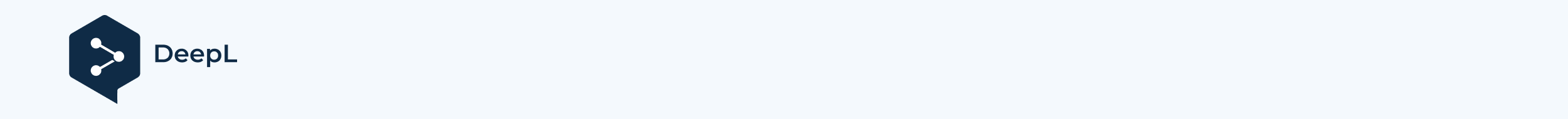 APPROVEDAt the meeting of the Academic Council of KSTU named after I. RazzakovMinutes No.  	of " "	2022 г.APPROVEDRector of KSTU named after I. Razzakov 	Chynybaev M.K.Order No. 	from	2022 г.CONTACTon social support for students and the Benefits Commission of the Kyrgyz State Technical Universitynamed after I. RazzakovBishkek, 2022CHANGE LISTGeneral provisionsThe Regulations on Social Support and Preference Commission (hereinafter - the Regulations) of the Kyrgyz State Technical University named after I.Razzakov (hereinafter - KSTU) are based on the Law of the Kyrgyz Republic "On Education", the order of MES of the Kyrgyz Republic "On approval of Recommendations on a common approach in providing tuition benefits for students studying in educational institutions of the Kyrgyz Republic on a contract basis", "Rules of admission to universities of the Kyrgyz Republic", "Rules of admission to basic professional educationThe Regulation is introduced for the purpose of social support of students studying both on budget and contract form of education from low-income strata of population, as well as children of KSTU employees.This provision does not apply to students receiving a second higher education, correspondence students, students enrolled in short-term courses and additional education (business school, preparatory courses and other short-term vocational training courses).Privileges are granted by order of the Rector on the basis of the decision of the KSTU Privileges Commission (hereinafter referred to as the Commission).Procedure for the formation of the CommissionThe Commission is formed of persons elected by the Academic Councils from representatives of structural divisions of KSTU on their presentation (there must be an extract from the minutes of the meeting of the Academic (Pedagogical) Council of the relevant structure).The quantitative composition of the Commission is determined by the Academic Council of KSTU in accordance with the structure of KSTU.The chairman, deputy chairman, and secretary are elected at the first meeting of theCommission by a simple majority vote of its members.Based on the decision of the KSTU Academic Council and the minutes of the first meeting, the qualitative and quantitative composition of the Commission is approved by order of the Rector.The principles of rotation are observed in the composition of the Commission.The powers of the members of the Commission shall come into effect from the date of approval of its composition and shall be established for a period of 2 years.Terms of social support for KSTU studentsAn indispensable condition for social support of KSTU students is excellent and good academic performance with the exception of orphans and athletes with achievements at the national level, academic discipline and participation in social life.Social support for KSTU students is provided in accordance with the student's application. For students from low-income families social support is assigned in the presence of documents confirming the presence of their parents on the register of social security agencies (district, city) and receiving allowances.For students from areas of natural and man-made disasters, when declared by the Government of the Kyrgyz Republic as emergency areas, one-time support may be assigned for the assignment of social support in the presence of documents of material damage incurred by parents, confirmed by the Ministry of Emergency Situations.Contract students whose parents have been working at KSTU for more than 10 years, who have made a significant contribution to improving the quality of trainingspecialists, scientific research work, as well as taking an active part in the social life of KSTU, may be granted a benefit.Students who are winners of national subject olympiads, winners of international sports competitions may be granted a benefit.Benefits for social support can be provided in the form of: free accommodation in KSTU dormitory, preferential meals, etc.Benefits may be granted by way of exception in other special cases for good cause.Preference for tuition fees when enrolling in the first yearApplicants with diplomas of the National School Olympiad graduating year 1, 2 and 3 degrees are exempt from up to 10% of tuition for the first half of the 1st year.Applicants who have a certificate of secondary education with honors and diplomas of the city (Bishkek) and regional school Olympiads 1st degree, are exempted from paying up to 20% of tuition for the first six months of the 1st year.Types and amounts of benefits at KSTUThe procedure for granting benefitsBenefits are granted on the basis of the Commission's decision if KSTU has the possibility of funding. The meeting of the Commission is held at least 3 times a year.Fee reductions are granted for one academic year based on the results of the previous semester.An application for benefits is submitted to the Commission by the directors of institutes, higher schools, and branches in accordance with the decisions of the Academic Councils of the respective divisions.An application received after the deadline set by the Commission is reviewed annually in March of each year.When two or more children of Razzakov KSTU employees study, the issue of benefits is determined by the Commission's decision.The administration of KSTU has the right in some cases 	to provide students with benefits.The following documents shall be attached to the petition:For the children of employees of KSTU named after I. Razzakov:Students' application to the Rector for benefits;A certificate of employment confirming the parent's length of service;a certificate from the student's place of study;The student's report card;copies of the birth certificate;Copies of the passports of the parent and the student;For students who are orphans without the care of both parents:an application to the chancellor for benefits.birth certificate (copy);parents' death certificate (copy) certified by a notary;Guardianship certificate (copy), if there is a guardian, notarized;a certificate from the place of study;The student's report card;passport copyFor students with disabilities of groups 1 and 2:an application to the chancellor for benefits;a certificate from the place of study;The student's report card;birth certificate (copy);MSEC conclusion on loss of ability to work (copy)pension certificate (copy)For students whose parents are participants in the Batken events, Afghan warriors, heroes of the April 7 revolution:an application to the chancellor for benefits;a certificate from the place of study;The student's report card;A copy of the student's and parent's passports;A copy of the Afghan war veteran's certificate, etc;birth certificate (copy);For student athletes - national and world champions:Students' application to the Rector for benefits;a certificate from the student's place of study;The student's report card;a petition of the directorate and the chair of the "FCC";certificates and other copies of documents confirming regalia.AGREED:Head of ODA	A.J. Israilov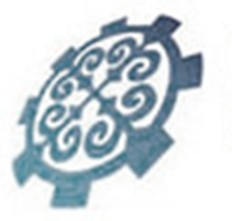 Kyrgyz State Technical University named after I. RazzakovQUALITY ASSURANCE SYSTEM FOR EDUCATIONDP3	.04-1	No. of versions andNPASection/paragraph number or paragraph where changes and additions were made (indicating the page)No. and date of the Minutes of the Academic CouncilKSTU12Addition to the 	title of the provision-	PrivilegedMinutes No. 1 ofCommission;5.10.2022 г.Additions in section 1, clause 1.1. -adjustment of the listNPA;Adding paragraph 1.4.Adding a 2-partitionAdjustment of section 5 (types and types of benefits)Section 7 deletion.34№Category of persons to provide social supportSize, reduction of the cost of payment - to1Students whose parents work at KSTUа10 to 15 years old20%б15 to 20 years old30%вOver 20 years40%гOver 25 years50%2Round orphans70- 100%3Students with Group 1 disabilitiesup to 40%4Students with disabilities of group 2up to 20%5Students whose parents are participantsBatken events, Chernobyl accident, Afghan warriors, heroes of the April 7 revolution30%6Athletes:a) Champions and medalists of the Asian and Olympic Games b) National champions and medalists of the Student Olympiadsup to 50%up to 30%7Winners of 	international studentOlympiads in disciplines 1st place2nd place 3rd place100%50%30%